科技特派员乔良、杨乐一行到东卜镇杨店村开展服务3月12日科技特派员乔良、杨乐、李茂林、胡婷婷一行4人，到东卜镇杨店村开展科技服务工作，深入帮扶村向农民传授果树修剪管理技术，并对果农进行了技术指导。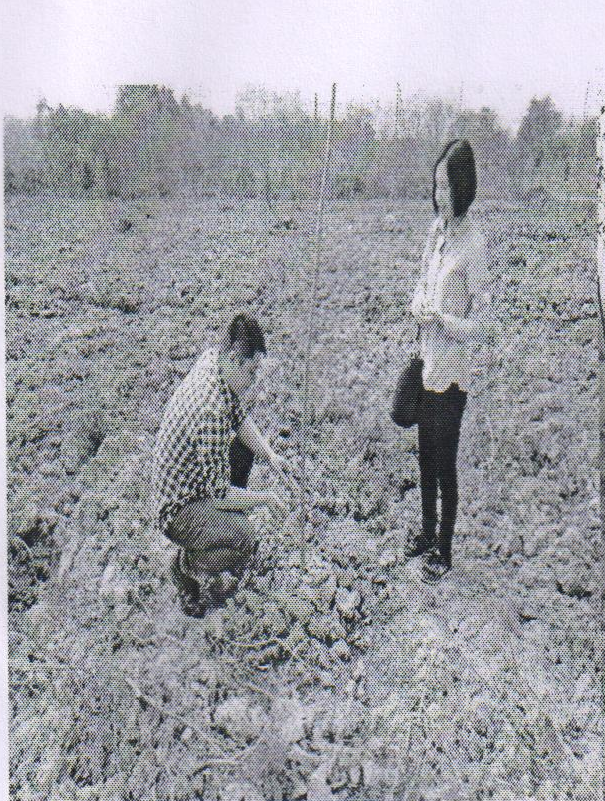 